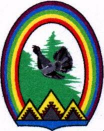 Городской округ РадужныйХанты-Мансийского автономного округа – Югры ДУМА ГОРОДА РАДУЖНЫЙРЕШЕНИЕот 25 ноября 2021 года	                        		                                     № 114О Порядке размещения сведений о доходах, расходах,об имуществе и обязательствах имущественного характера лиц, замещающих муниципальные должности, их супругов и несовершеннолетних детей на официальных сайтах органов местного самоуправления города Радужный и представления этих сведений средствам массовой информации для опубликования	В соответствии с Федеральным законом от 25.12.2008 № 273-ФЗ «О противодействии коррупции», Законом Ханты-Мансийского автономного округа – Югры от 25.09.2008 № 86-оз «О мерах по противодействию коррупции в Ханты-Мансийском автономном округе – Югре», Уставом города Радужный, Дума города Радужный решила:	1. Утвердить Порядок размещения сведений о доходах, расходах, об имуществе и обязательствах имущественного характера лиц, замещающих муниципальные должности, их супругов и несовершеннолетних детей на официальных сайтах органов местного самоуправления города Радужный и представления этих сведений средствам массовой информации для опубликования согласно приложению к настоящему решению.	2. Признать утратившими силу следующие решения Думы города Радужный:2.1. от 24.12.2015 № 60 «О Порядке размещения сведений о доходах, расходах, об имуществе и обязательствах имущественного характера лиц, замещающих муниципальные должности, и их супругов и несовершеннолетних детей на официальном сайте Думы города Радужный и предоставлении этих сведений средствам массовой информации для опубликования»;2.2. от 28.09.2017 № 268 «О внесении изменений в решение Думы города от 24.12.2015 № 60 «О Порядке размещения сведений о доходах, расходах, об имуществе и обязательствах имущественного характера лиц, замещающих муниципальные должности, и их супругов и несовершеннолетних детей на официальном сайте Думы города Радужный и предоставлении этих сведений средствам массовой информации для опубликования»;2.3. от 29.04.2021 № 59 «О внесении изменений в решение Думы города от 24.12.2015 № 60 «О Порядке размещения сведений о доходах, расходах, об имуществе и обязательствах имущественного характера лиц, замещающих муниципальные должности, и их супругов и несовершеннолетних детей на официальном сайте Думы города Радужный и предоставлении этих сведений средствам массовой информации для опубликования».3. Опубликовать (обнародовать) настоящее решение в газете «Новости Радужного. Официальная среда».4. Настоящее решение вступает в силу после его официального опубликования (обнародования).Председатель Думы города                             Временно исполняющий                                                                                                     	 полномочия главы города______________ Г.П. Борщёв                         __________  С.А. Калашников	________________ 2021 года 	                     ______________ 2021 годаПриложениек решению Думы городаот 25.11.2021 № 114Порядок размещения сведений о доходах, расходах, об имуществе и обязательствах имущественного характера лиц, замещающих муниципальные должности, их супругов и несовершеннолетних детей на официальных сайтах органов местного самоуправления города Радужный и представления этих сведений средствам массовой информации для опубликования (далее также – Порядок)1. Настоящий Порядок устанавливает обязанности по размещению сведений о доходах, расходах, об имуществе и обязательствах имущественного характера лиц, замещающих муниципальные должности в органах местного самоуправления города Радужный (далее – лица, замещающие муниципальные должности), их супругов и несовершеннолетних детей, а также представлению этих сведений средствам массовой информации для опубликования в связи с их запросами, если федеральными законами не установлен иной порядок размещения указанных сведений и (или) их представления средствам массовой информации для опубликования.2. Сведения о доходах, расходах, об имуществе и обязательствах имущественного характера лиц, замещающих муниципальные должности, размещаются в информационно-телекоммуникационной сети «Интернет»: на официальном сайте администрации города Радужный – в отношении главы города, на официальном сайте Думы города Радужный – в отношении депутатов Думы города, на официальном сайте Счетной палаты города Радужный – в отношении председателя, заместителя председателя и аудиторов Счетной палаты города Радужный (далее – официальные сайты органов местного самоуправления).3. На официальных сайтах органов местного самоуправления размещаются, средствам массовой информации представляются для опубликования следующие сведения о доходах, расходах, об имуществе и обязательствах имущественного характера лиц, замещающих муниципальные должности, а также сведения о доходах, расходах, об имуществе и обязательствах имущественного характера их супругов и несовершеннолетних детей:1) перечень объектов недвижимого имущества, принадлежащих лицам, замещающим муниципальные должности, их супругам и несовершеннолетним детям на праве собственности или находящихся в их пользовании, с указанием вида, площади и страны расположения каждого из таких объектов;2) перечень транспортных средств с указанием вида и марки, принадлежащих на праве собственности лицам, замещающим муниципальные должности, их супругам и несовершеннолетним детям;3) декларированный годовой доход лиц, замещающих муниципальные должности, их супруг (супругов) и несовершеннолетних детей;4) сведения об источниках получения средств, за счет которых совершены сделки (совершена сделка) по приобретению земельного участка, другого объекта недвижимого имущества, транспортного средства, ценных бумаг (долей участия, паев в уставных (складочных) капиталах организаций), цифровых финансовых активов, цифровой валюты, если общая сумма таких сделок (сумма такой сделки) превышает общий доход лица, замещающего муниципальную должность, и его супруги (супруга) за 3 последних года, предшествующих отчетному периоду.4. По письменной просьбе лица, представляющего сведения о доходах, расходах, об имуществе и обязательствах имущественного характера, в графе «Декларированный годовой доход за отчетный год (руб.)» отдельной строкой указывается в том числе сумма дохода, полученного от продажи имущества либо осуществления иной деятельности в соответствии с федеральным законодательством.5. В размещаемых на официальных сайтах органов местного самоуправления и представляемых средствам массовой информации для опубликования сведениях о доходах, расходах, об имуществе и обязательствах имущественного характера запрещается указывать:1) иные сведения (кроме указанных в пункте 3 настоящего Порядка) о доходах лиц, замещающих муниципальные должности, об имуществе, принадлежащем им на праве собственности, и об их обязательствах имущественного характера;2) персональные данные супруги (супруга), несовершеннолетних детей лица, замещающего муниципальную должность;3) данные, позволяющие определить место жительства, почтовый адрес, телефон и иные индивидуальные средства коммуникации лиц, замещающих муниципальные должности;4) данные, позволяющие определить местонахождение объектов недвижимого имущества, принадлежащих лицам, замещающим муниципальные должности, и их супругам, несовершеннолетним детям на праве собственности или находящихся в их пользовании;5) информацию, отнесенную к государственной тайне или являющуюся конфиденциальной.6. На официальных сайтах органов местного самоуправления размещаются сведения о доходах, расходах, об имуществе и обязательствах имущественного характера по форме согласно приложению к настоящему Порядку.7. Сведения о доходах, расходах, об имуществе и обязательствах имущественного характера, указанные в пункте 3 настоящего Порядка, за весь период замещения муниципальных должностей лицами, замещающими муниципальные должности, а также сведения о доходах, расходах, об имуществе и обязательствах имущественного характера их супругов и несовершеннолетних детей находятся на официальном сайте соответствующего органа местного самоуправления и ежегодно обновляются в течение 10 рабочих дней со дня их представления в установленном порядке в соответствующий орган местного самоуправления Департаментом государственной гражданской службы и кадровой политики Ханты-Мансийского автономного округа – Югры.8. Представленные лицами, замещающими муниципальные должности, уточненные сведения о доходах, об имуществе и обязательствах имущественного характера вносятся в сведения, размещенные на официальном сайте соответствующего органа местного самоуправления, в течение 10 рабочих дней со дня их представления в установленном порядке в соответствующий орган местного самоуправления Департаментом государственной гражданской службы и кадровой политики Ханты-Мансийского автономного округа – Югры.9. Размещение на официальных сайтах органов местного самоуправления и представление средствам массовой информации для опубликования сведений о доходах, расходах, об имуществе и обязательствах имущественного характера, указанных в пункте 3 настоящего Порядка, представленных лицами, замещающими муниципальные должности, обеспечивается структурным подразделением (должностным лицом) органа местного самоуправления, осуществляющим функции кадрового обеспечения органа местного самоуправления.10. Структурное подразделение (должностное лицо) органа местного самоуправления, осуществляющее функции кадрового обеспечения органа местного самоуправления:1) в течение 3 рабочих дней со дня поступления запроса от средств массовой информации о сведениях, указанных в пункте 3 настоящего Порядка, сообщает о нем лицу, замещающему муниципальную должность, в отношении которого поступил запрос;2) в течение 7 рабочих дней со дня поступления запроса от средств массовой информации обеспечивает представление сведений, указанных в пункте 3 настоящего Порядка, в том случае, если запрашиваемые сведения отсутствуют на официальном сайте органа местного самоуправления.11. Специалисты структурных подразделений органов местного самоуправления, указанных в пункте 9 настоящего Порядка, обеспечивающие размещение сведений о доходах, расходах, об имуществе и обязательствах имущественного характера на официальном сайте органа местного самоуправления и их представление средствам массовой информации для опубликования, несут в соответствии с законодательством Российской Федерации ответственность за несоблюдение настоящего Порядка, а также за разглашение сведений, отнесенных к государственной тайне или являющихся конфиденциальными.Приложениек ПорядкуСведенияо доходах, расходах, об имуществе и обязательствахимущественного характера____________________________________________________(полное наименование должности лица, замещающегомуниципальную должность)за период с 01 января по 31 декабря ______ годаПримечание:<*> по письменной просьбе лица, представляющего сведения о доходах, расходах, об имуществе и обязательствах имущественного характера, отдельной строкой указывается в том числе сумма дохода, полученного от продажи имущества либо осуществления иной деятельности в соответствии с федеральным законодательством;<**> информация об источниках получения средств, за счет которых совершены сделки (совершена сделка) по приобретению земельного участка, другого объекта недвижимого имущества, транспортного средства, ценных бумаг (долей участия, паев в уставных (складочных) капиталах организаций), цифровых финансовых активов, цифровой валюты, если общая сумма таких сделок превышает общий доход лица, замещающего муниципальную должность, и его супруги (супруга) за 3 последних года, предшествующих совершению сделок (сделки), указывается в случае, если сделки (сделка) были совершены в отчетном периоде.______________________________________________________Декларированный годовой доход за отчетный год (руб.) <*>Перечень объектов недвижимого имущества и транспортных средств, принадлежащих на праве собственности (источники получения средств, за счет которых совершена сделка) <**>Перечень объектов недвижимого имущества и транспортных средств, принадлежащих на праве собственности (источники получения средств, за счет которых совершена сделка) <**>Перечень объектов недвижимого имущества и транспортных средств, принадлежащих на праве собственности (источники получения средств, за счет которых совершена сделка) <**>Перечень объектов недвижимого имущества и транспортных средств, принадлежащих на праве собственности (источники получения средств, за счет которых совершена сделка) <**>Перечень объектов недвижимого имущества, находящихся в пользованииПеречень объектов недвижимого имущества, находящихся в пользованииПеречень объектов недвижимого имущества, находящихся в пользованииСведения об источниках получения средств, за счет которых совершены сделки (совершена сделка) по приобретению ценных бумаг (долей участия, паев в уставных (складочных) капиталах организаций), цифровых финансовых активов, цифровой валюты <**>Декларированный годовой доход за отчетный год (руб.) <*>вид объекта недвижимостиплощадь (кв. м)страна расположениятранспортные средства (вид, марка)вид объекта недвижимостиплощадь (кв. м)страна расположенияФамилия, имя, отчество лица, замещающего муниципальную должностьСупруга (супруг) (без указания персональных данных)Несовершен-нолетний ребенок (без указания персональных данных)